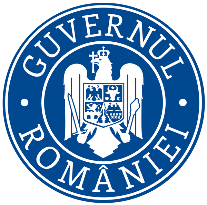                           Ministerul Mediului    Agenţia Naţională pentru Protecţia MediuluiD                                                         DECIZIA ETAPEI DE ÎNCADRARE - proiect 03 OCTOMBRIE 2019Ca urmare a solicitării de emitere a acordului de mediu adresată de S.C. TERAPLAST S.A., cu sediul în localitatea Sărățel, intravilan, DN 15A, km. 45+500, comuna Șieu-Măgheruș, județul Bistriţa-Năsăud, înregistrată la Agenţia pentru Protecţia Mediului Bistriţa-Năsăud cu nr. 11.332/12.09.2019, ultima completare cu nr. 12.120 / 03.10.2019, în baza Legii nr. 292/2018 privind evaluarea impactului anumitor proiecte publice și private asupra mediului şi a Ordonanţei de Urgenţă a Guvernului nr. 57/2007 privind regimul ariilor naturale protejate, conservarea habitatelor naturale, a florei şi faunei sălbatice, cu modificările şi completările ulterioare, aprobată cu modificări prin Legea nr. 49/2011, cu modificările și completările ulterioare,Agenţia pentru Protecţia Mediului Bistriţa-Năsăud decide, ca urmare a consultărilor desfăşurate în cadrul şedinţei Comisiei de Analiză Tehnică din data de 02.10.2019, că proiectul "Extindere între corpurile C1 și C2 pentru realizarea unui singur corp de clădire, în regim de înălțime parter, cu funcțiunea de hală de producție și amenajare incintă", propus a fi amplasat în municipiul Bistrița, str. Tărpiului, nr. 27 A, județul Bistriţa-Năsăud, nu se supune evaluării impactului asupra mediului. Justificarea prezentei decizii:I. Motivele care au stat la baza luării deciziei etapei de încadrare în procedura de evaluare a impactului asupra mediului sunt următoarele: - proiectul propus intră sub incidenţa Legii nr. 292/2018 privind evaluarea impactului anumitor proiecte publice şi private asupra mediului, fiind încadrat în Anexa 2, la:       - punctul 10, lit. a): "proiecte de dezvoltare a unităților / zonelor industriale";       - punctul 13, lit. a): "orice modificări sau extinderi, altele decât cele prevăzute la pct. 24 din anexa nr. 1, ale proiectelor prevăzute în anexa nr. 1 sau în prezenta anexă, deja autorizate, executate sau în curs de a fi executate, care pot avea efecte semnificative negative asupra mediului";Proiectul a parcurs etapele de evaluare iniţială şi de încadrare, din analiza listei de control pentru etapa de încadrare şi în baza criteriilor de selecţie pentru stabilirea necesităţii efectuării evaluării impactului asupra mediului, prevăzute în Anexa nr. 3 din Legea nr. 292/2018, s-a constatat că proiectul analizat nu este susceptibil de a avea impact semnificativ asupra mediului.	Pe parcursul derulării procedurii de mediu, anunţurile publice la depunerea solicitării de emitere a acordului de mediu şi pentru încadrarea proiectului au fost mediatizate prin: afişare la sediul Primăriei municipiului Bistrița, la sediul titularului, publicare în presa locală, afişare pe site-ul şi la sediul A.P.M. Bistriţa-Năsăud. Nu s-au înregistrat observaţii/comentarii/contestaţii din partea publicului interesat.1. Caracteristicile proiectului:a) dimensiunea și concepția întregului proiect:− proiectul propus este de mici dimensiuni, amplasamentul este în intravilanul municipiului Bistrița – regim economic teren curți-construcții, cu construcții existente în incintă reprezentând hale de fabricație, depozite și clădiri anexe.Pe amplasamentul proiectului propus se desfășoară activitatea de fabricare tâmplărie PVC și geamuri termopan, reglementată din p.d.v. al protecției mediului prin A.M. nr. 127/15.10.2010, emisă pentru S.C. TERAPLAST S.A. și transferată către S.C. TERAGLASS BISTRIȚA S.R.L., la 09.05.2011. Amplasamentul pe care se desfăşoară activitatea are suprafaţa de 25.222 m2 și următorul bilanț teritorial:    − construcţii, cu suprafaţa totală Sc = , astfel:        − hala producţie parter – corp C1, cu destinaţia de fabrică tâmplărie din PVC, cu suprafaţa de , la care este construită o anexă P+1, de , cu destinaţia spaţiu administrativ;         − hala producţie parter – corp C2, cu destinaţia depozit şi atelier fabricaţie tâmplărie, cu suprafaţa de ;        − hala producţie cu destinaţia vopsitorie, cu suprafaţa de ;        − casa poartă, cu suprafaţa de ;        − clădire post de transformare, în regim de înălţime parter, cu suprafaţa de 6,68 m2;   − depozit materii prime, deschis, platformă betonată dotată cu rasteluri pentru profile de tâmplărie din PVC;   − căi de acces, locuri de parcare şi spaţii verzi;− proiectul prevede execuția unei hale de legătură între cele 2 corpuri C1 (cu destinația de fabrică tâmplărie din PVC) și C2 (depozit şi atelier fabricaţie tâmplărie), necesară pentru reorganizarea fluxurilor tehnologice în urma achiziționării unei linii complete de producție pentru fabricarea tâmplăriei PVC.- datele tehnice ale proiectului sunt:        − suprafață construită Sc = 1.098 m2, în regim de înălțime parter;        − destinație propusă: spațiu de legătură între cele 2 hale pentru a le uni, în scopul fluidizării și reorganizării fluxurilor tehnologice prin suplimentarea instalațiilor tehnologice – spațiul nou creat, închis și acoperit, va asigura trecerea între cele 2 hale cu preluarea diferenței de nivel între contrucțiile existente;        − sistem constructiv: fundații izolate și structură metalică în cadre pline, închideri laterale din panouri termoizolante și geamuri termoizolante, acoperiș din panouri termoizolante specifice, accesul între halele existente prin intermediul unor uși secționale din aluminiu – care asigură acces auto și au încastrate și uși pietonale;         − montarea liniei tehnologice complete pentru producția tâmplărie PVC, achiziționată cu fonduri europene, în scopul creșterii capacității de producție.	Prin montarea liniei noi, capacitatea instalată se va dubla: de la 200 u. f./8 h (1 u.f. = 1,68 m2 fereastră) la 400 u.f./8 h.		Linia tehnologică achiziționată are în componență: un centru automat pentru debitarea și procesarea profilelor PVC, un echipament pentru frezarea montanților, 2 mașini automate de sudat la 4 capete, 2 mașini automate pentru debavurat, o linie de automatizare preluare cadre, o linie procesare cercevele, 1 linie procesare tocuri, o linie automată de transport, asamblare-împerechere tocuri și cercevele și asamblare completă, o linie de vitrare, o linie de sortare a sticlei, 2 ferăstraie cu bandă, o instalație producere aer comprimat, 2 macarale pentru manipulat stică, soft de proiectare producție și control utilaje – poziționarea utilajelor/instalațiilor enumerate mai sus este detaliată în planul de situație anexat memoriului de prezentare.	Instalațiile prezentate se vor monta în halele existente, construcția proiectată va asigura zona de trecere între hale si fluidizarea fluxurilor tehnologice;- perioada de implementare a proiectului – 6 luni, care include și perioada obținerii avizelor aferente;- organizare de șantier: pentru implementarea proiectului, organizarea de șantier presupune doar spații pentru depozitarea materialelor necesare, care se vor aduce pe măsura punerii în operă; se vor utiliza spațiile de depozitare existente în incintă, nu sunt necesare containere pentru personal și grup sanitar, se utilizează grupurile sanitare existente, iar constructorul va asigura transportul zilnic al personalului implicat în execuția lucrărilorb) Cumularea cu alte proiecte: proiectul are efect cumulativ cu alte proiecte/activități existente în zonă, dar efectul cumulat este nesemnificativ – în incintă funcționează o linie tehnologică similară;c) Utilizarea resurselor naturale: - se vor utiliza agregate/piatră spartă de diverse dimensiuni pentru fundațiile punctuale și realizarea pardoselii spațiului de trecere, combustibil pentru utilaje și mijloacele de transport utilizate la implementarea proiectului;- nu se vor asigura alte utilități la realizarea proiectului;  d) Producţia de deşeuri: În perioada de implementare a proiectului vor rezulta deşeuri de materiale de construcţie şi deșeuri de tip menajer de la personalul angajat, care se vor colecta selectiv şi se vor gestiona conform prevederilor legale în vigoare.Toate categoriile de deșeuri generate  vor fi colectate selectiv, depozitate temporar în locația organizării de șantier și valorificate/eliminate prin relații contractuale cu societăți specializate.Se va ține evidența gestiunii tuturor deșeurilor generate, conform prevederilor H.G. nr. 856/2002 privind evidenţa gestiunii deşeurilor şi pentru aprobarea listei cuprinzând deşeurile, inclusiv deşeurile periculoase, modificată prin H.G. nr. 210/2007 şi se vor respecta prevederile Legii nr. 211/2011 privind regimul deşeurilor, republicată.e) Emisiile poluante, inclusiv zgomotul şi alte surse de disconfort: În perioada de realizare a proiectului: Surse de poluanţi pentru aer:      - utilajele care se vor folosi în executarea lucrărilor (excavator, mijloace de transport);      - anumite lucrări specifice ce se vor executa şi care implică emisii de praf (săpături, manipularea materialelor de construcţii, etc.) – dar limitate ca volum, proiectul este de mici dimensiuni;Poluanţi posibil a fi generaţi:      - pulberi din traficul auto, praful de la manipularea materialelor; Surse de poluanţi pentru sol:      - poluanţi direcţi, reprezentaţi în special de pierderile de carburanţi şi lubrefianţi care pot să apară în timpul lucrărilor de construire din cauza funcţionării defectuoase a utilajelor,      - pulberi sedimentabile rezultate din procesele de încărcare şi transport,      - substanţe poluante provenite din eventuale depozitări necorespunzătoare a deşeurilor sau a diverselor materiale de construcţie (exemplu oxizi de fier, acizi de baterie etc.),      - poluanţi rezultaţi în urma unor deversări accidentale la nivelul zonelor de lucru sau căilor de acces (cu predilecţie produse petroliere),Toate emisiile/imisiile din surse de poluare nedirijate afectează zona punctual, reversibil și numai pe durata de realizare a lucrărilor, prin măsurile stabilite în documentație se vor diminua efectele potențiale asupra factorilor de mediu; În timpul funcționări: nu vor fi emisii poluante, iar riscul de accidente este redus.f) Riscul de accident, ţinându-se seama în special de substanţele şi tehnologiile utilizate: La implementarea proiectului nu se utilizează substanţe periculoase sau tehnologii care să inducă risc de accidente.Prin respectarea măsurilor preventive şi de protecţie a factorilor de mediu propuse, probabilitatea impactului asupra factorilor de mediu este redusă;g) riscurile pentru sanatatea umana (de ex., din cauza contaminarii apei sau a poluarii atmosferice): prioectul se implementează în zonă industrială, prin funcționarea lui nu sunt riscuri pentru sănătatea umană. Proiectul a luat în calcul toate elementele, astfel încât lucrările ce se vor efectua să nu reprezinte o amenințare pentru igiena sau sănătatea și siguranța lucrătorilor, nici să exercite un impact asupra calității mediului sau a climei.2. Localizarea proiectului 2.1. utilizarea existentă a terenului: conform certificatului de urbanism nr. 265 / 06.09.2019, emis de Primăria municipiului Bistrița, terenul destinat proiectului propus are folosința actuală de curți construcții, conform P.U.G. al municipiului Bistrița, este în UTR 24 – A1: subzona activităților industriale cu regim de construire continuu sau discontinuu în clădiri de tip hală;2.2 bogăţia, disponibilitatea, calitatea şi capacitatea de regenerare relative ale resurselor naturale, inclusiv solul, terenurile, apa şi biodiversitatea, din zonă şi din subteranul acesteia: nu este cazul;2.3 capacitatea de absorbţie a mediului natural, acordându-se o atenţie specială următoarelor zone:a) zone umede, zone riverane, guri ale râurilor – nu este cazul, cel mai apropiat curs de apă este Valea Căstăilor, la cca. 750 m, dar în vecinătatea amplasamentului se află 2 perimetre de protecţie sanitară, instituiteconform legislației în vigoare, pentru rezervoarele de compensare în care se înmagazinează o parte din apa captată din râul Bistrița și tratată în stația de tratare Bistrița:  1 perimetru de protecțe la cca. 200 m V – N-V de limita amplasamentului și 1 perimetru de protecțe la cca. 350 m V de limita amplasamentului propus;b) zone costiere şi mediul marin – proiectul nu este amplasat în zonă costieră sau mediu marin;c) zonele montane şi forestiere – proiectul este amplasat în intravilanul municipiului Bistrița, în zonă industrială;d) arii naturale protejate de interes naţional, comunitar, internaţional – proiectul nu este amplasat în arie naturală protejată de interes național, comunitar, internațional;e) zone clasificate sau protejate conform legislaţiei în vigoare: situri Natura 2000 desemnate în conformitate cu legislaţia privind regimul ariilor naturale protejate,conservarea habitatelor naturale, a florei şi faunei sălbatice; zonele prevăzute de legislaţia privind aprobarea Planului de amenajare a teritoriului naţional - Secţiunea a III-a - zone protejate, zonele de protecţie instituite conform prevederilor legislaţiei din domeniul apelor, precum şi a celei privind caracterul şi mărimea zonelor de protecţie sanitară şi hidrogeologică – proiectul nu este amplasat în niciuna din zonele de mai sus; f) zonele în care au existat deja cazuri de nerespectare a standardelor de calitate a mediului prevăzute de legislaţia naţională şi la nivelul Uniunii Europene şi relevante pentru proiect sau în care se consideră că există astfel de cazuri – proiectul nu este amplasat intr-o astfel de zonă;g) zonele cu o densitate mare a populației – proiectul este amplasat in intravilanul municipiului Bistrița, dar în în zonă industrială;h) peisaje şi situri importante din punct de vedere istoric, cultural sau arheologic:– proiectul nu este amplasat în peisaje si situri importante din punct de vedere istoric, cultural și arheologic. 3. Tipurile și caracteristicile impactului potenţial:a) Importanța și extinderea spațială a impactului – lucrările ce urmează a fi executate nu vor avea un impact negativ semnificativ asupra factorilor de mediu şi nu vor crea un disconfort pentru populaţie. Va fi afectată direct doar locația propusă și numai pe durata implementării proiectului, iar obiectivul este în zonă industrială.b) Natura impactului - lucrările ce urmează a fi executate pentru realizarea proiectului, nu vor avea un impact negativ semnificativ asupra factorilor de mediu şi nu vor crea un disconfort pentru populaţie;c) Natura transfrontieră a impactului – lucrările propuse nu au efect transfrontier.d) Intensitatea şi complexitatea impactului - impactul va fi redus, se va manifesta doar pe perioada realizării proiectului asupra factorului de mediu aer – praf și zgomot din transportul materialelor, emisii de la mijloacele de transport.e) Probabilitatea impactului – este redusă, punctuală și doar în perioada de realizare a proiectului. f) Debutul, durata, frecvenţa şi reversibilitatea impactului – impactul se va manifesta pe perioada de execuţie, fiind punctual și reversibil odată cu finalizarea lucrărilor de montaj. g) Cumularea impactului cu impactul altor proiecte existente și/sau aprobate- are efect cumulativ cu activitățile desfășurate în zona industrială, dar impactul cumulat nu este semnificativ; h) Posibilitatea de reducere efectivă a impactului- nu este cazul pentru implementarea unor măsuri de evitare sau reducere a impactului.II. Motivele pe baza cărora s-a stabilit necesitatea neefectuării evaluării adecvate sunt următoarele:− proiectul propus nu intră sub incidența art. 28 din Ordonanța de urgență a Guvernului nr. 57/2007 privind regimul ariilor naturale protejate, conservarea habitatelor naturale, a florei și faunei sălbatice, aprobată cu modificări și completări prin Legea nr. 49/2011, cu modificările și completările ulterioare ÷ amplasament în afara ariilor naturale protejate.III. Motivele pe baza cărora s-a stabilit necesitatea neefectuării evaluării impactului asupra corpurilor de apă sunt următoarele:− proiectul propus nu intră sub incidența art. 48 și 54 din Legea apelor nr. 107/1996, cu modificările și completările ulterioare.             Condiţii de realizare a proiectului:  1. Se vor respecta prevederile O.U.G. nr. 195/2005 privind protecţia mediului, cu modificările şi completările ulterioare.  2. Se vor respecta documentația tehnică, normativele și prescripțiile tehnice specifice – date, parametri – justificare a prezentei decizii.  3. Pe parcursul realizării  lucrărilor de construire se vor lua toate măsurile pentru prevenirea poluărilor accidentale, iar la finalizarea lucrărilor se impune refacerea la starea iniţială a terenurilor afectate de lucrări.   4. Prestatorul lucrărilor va respecta următoarele:      - vor fi luate toate măsurile în vederea limitării cantității de praf generată prin lucrările de construire;       - va utiliza numai utilaje și mijloace de transport corespunzătoare din punct de vedere tehnic și care să nu genereze noxe peste limitele admise, pentru reducerea emisiilor de noxe în atmosferă şi prevenirea scurgerilor accidentale de carburanţi/lubrifianţi. Emisiile poluante pentru atmosferă, determinate la limita amplasamentului nu vor depăşi valorile stabilite prin Legea nr. 104/2011 privind calitatea aerului înconjurător, cu modificările și completările ulterioare  şi din Standardul de calitate pentru aerul ambiental STAS 12574/1987.  5. Materialele necesare pe parcursul execuţiei lucrărilor vor fi depozitate numai în locuri special amenajate, astfel încât să se asigure protecţia factorilor de mediu. Se interzice depozitarea necontrolată a deşeurilor. Nu se ocupă suprafețe suplimentare de teren pe perioada executării lucrărilor, materialele necesare se vor depozita direct în incintă.  6. În timpul lucrărilor se vor folosi utilaje performante care nu produc pierderi de substanţe poluante în timpul funcţionării şi care nu generează zgomot peste limitele admise; executantul lucrărilor are obligaţia să aibă în dotare materiale absorbante, substanţe neutralizatoare şi recipienţi adecvaţi pentru depozitarea temporară a deşeurilor rezultate, pentru a putea asigura o intervenţie rapidă în caz de poluare accidentală (pierderi de carburanţi/lubrefianţi, etc.);  7. Deșeurile generate pe parcursul derulării lucrărilor vor fi colectate selectiv, cu posibilităţi de eliminare/valorificare cu societăţi autorizate; vor fi evacuate ritmic, fără a bloca căile de acces pietonale şi stradale și vor fi depozitate numai în locuri special amenajate, astfel încât să se asigure protecţia factorilor de mediu. Se interzice depozitarea necontrolată a deşeurilor. 8. Pe toată perioada de realizare a lucrărilor se vor lua măsuri pentru evitarea accidentării personalului prin:   – montarea unor panouri de protecţie;   – marcarea corespunzătoare a lucrărilor periculoase;   – protejarea/supravegherea utilajelor menţinute în zona lucrărilor;   – amplasarea de panouri de informare a cetăţenilor asupra viitoarelor construcţii şi modificări ale zonei;   9. La încheierea lucrărilor se vor îndepărta atât materialele rămase neutilizate, cât şi deşeurile rezultate în timpul lucrărilor.10. Se interzice accesul de pe amplasament pe drumurile publice cu utilaje şi mijloace de transport necurăţate.11. Deşeurile menajere vor fi transportate şi depozitate prin relaţie contractuală cu operatorul de salubritate, iar deşeurile valorificabile se vor preda la societăţi specializate, autorizate pentru valorificarea lor. Colectarea deşeurilor menajere se va face în mod selectiv (cel puţin în 3 categorii), depozitarea temporară fiind realizată doar în incintă. Se va întocmi evidenţa tuturor categoriilor de deşeuri conform prevederilor H.G. nr. 856/2002, cu modificările și completările ulterioare.Gestionarea deșeurilor se va face cu respectarea strictă a prevederilor Legii nr. 211/2011 privind regimul deşeurilor, cu modificările și completările ulterioare.12. Atât pentru perioada execuţiei lucrărilor, cât şi în perioada de funcţionare a obiectivului, se vor lua toate măsurile necesare pentru:   - evitarea scurgerilor accidentale de produse petroliere de la mijloacele de transport utilizate;   - evitarea depozitării necontrolate a materialelor folosite şi a deşeurilor rezultate;   - asigurarea permanentă a stocului de materiale și dotări necesare pentru combaterea efectelor poluărilor accidentale (materiale absorbante).13. Titularul proiectului și antreprenorul/constructorul sunt obligați să respecte și să implementeze toate măsurile de reducere a impactului, precum și condițiile prevăzute în documentația care a stat la baza emiterii prezentei decizii.	  14. Vor fi luate toate măsurile pentru limitarea vibrațiilor produse de lucrările de construire, prin  utilizarea  de  tehnologii/utilaje performante, în vederea încadrării valorilor parametrilor vibrațiilor în limitele admisibile stabilite de SR 12025-2/94;15. Se vor respecta prevederile H.G. nr. 1756/2006 privind limitarea nivelului emisiilor de zgomot în mediu produs de echipamente destinate utilizării în exteriorul clădirilor, cu modificările şi completările ulterioare, fiind admisă doar folosirea echipamentelor ce poartă inscripţionat în mod vizibil, lizibil şi de neşters marcajul european de conformitate CE, însoţit de indicarea nivelului garantat al puterii sonore;16. Alimentarea cu carburanţi a mijloacelor auto și schimburile de ulei se vor face numai pe amplasamente autorizate.14. La execuția lucrărilor se vor respecta întocmai cele menționate în memoriul de prezentare (date, parametri), justificare a prezentei decizii.15. La finalizarea investiţiei, titularul va notifica Agenţia pentru Protecţia Mediului Bistriţa-Năsăud şi Comisariatul Judeţean Bistrița-Năsăud al Gărzii Naționale de Mediu pentru verificarea conformării cu actul de reglementare și va solicita revizurea autorizației de mediu nr. 127/15.10.2010.Prezenta decizie este valabilă pe toată perioada de realizare a proiectului, iar în situația în care intervin elemente noi, necunoscute la data emiterii prezentei decizii sau se modifică condițiile care au stat la baza emiterii acesteia, titularul proiectului are obligația de a notifica autoritatea competentă emitentă.Orice persoană care face parte din publicul interesat și care se consideră vătămată într-un drept al său ori într-un interes legitim se poate adresa instanței de contencios administrativ competente pentru a ataca, din punct de vedere procedural sau substanțial, actele, deciziile ori omisiunile autorității publice competente care fac obiectul participării publicului, inclusiv aprobarea de dezvoltare, potrivit prevederilor Legii contenciosului administrativ nr. 554/2004, cu modificările și completările ulterioare.Se poate adresa instanței de contencios administrativ competente și orice organizație neguvernamentală care îndeplinește condițiile prevăzute la art. 2 din Legea nr. 292/2018 privind evaluarea impactului anumitor proiecte publice și private asupra mediului, considerându-se că acestea sunt vătămate într-un drept al lor sau într-un interes legitim.Actele sau omisiunile autorității publice competente care fac obiectul participării publicului se atacă în instanță odată cu decizia etapei de încadrare, cu acordul de mediu ori, după caz, cu decizia de respingere a solicitării de emitere a acordului de mediu, respectiv cu aprobarea de dezvoltare sau, după caz, cu decizia de respingere a solicitării aprobării de dezvoltare.Înainte de a se adresa instanței de contencios administrativ competente, persoanele prevăzute la art. 21 din Legea nr. 292/2018 privind evaluarea impactului anumitor proiecte publice și private asupra mediului au obligația să solicite autorității publice emitente a deciziei prevăzute la art. 21 alin. (3) sau autorității ierarhic superioare revocarea, în tot sau în parte, a respectivei decizii. Solicitarea trebuie înregistrată în termen de 30 de zile de la data aducerii la cunoștința publicului a deciziei.Autoritatea publică emitentă are obligația de a răspunde la plângerea prealabilă prevăzută la art. 22 alin. (1), în termen de 30 de zile de la data înregistrării acesteia la acea autoritate.Procedura de soluționare a plângerii prealabile prevăzută la art. 22 alin. (1) este gratuită și trebuie să fie echitabilă, rapidă și corectă.Prezenta decizie poate fi contestată în conformitate cu prevederile Legii nr. 292/2018 privind evaluarea impactului anumitor proiecte publice și private asupra mediului și ale Legii nr. 554/2004, cu modificările și completările ulterioare.DIRECTOR EXECUTIV,biolog-chimist Sever Ioan ROMANŞEF SERVICIU 						           ŞEF SERVICIU  AVIZE, ACORDURI, AUTORIZAŢII,			     CALITATEA FACTORILOR DE MEDIU                ing. Marinela Suciu  					           ing. Anca Zaharie           ÎNTOCMIT, 							    ÎNTOCMIT,    ing. Georgeta Cosma                                                                 biolog Crina NăstaseAGENŢIA PENTRU PROTECŢIA MEDIULUI BISTRIȚA-NĂSĂUD Adresa: strada Parcului nr.20, Bistrița, Cod 420035 , Jud. Bistrița-NăsăudE-mail: office@apmbn.anpm.ro ; Tel. 0263 224 064; Fax 0263 223 709AGENŢIA PENTRU PROTECŢIA MEDIULUI BISTRIȚA - NĂSĂUD Operator de date cu caracter personal, conform Regulamentului (UE) 2016/679